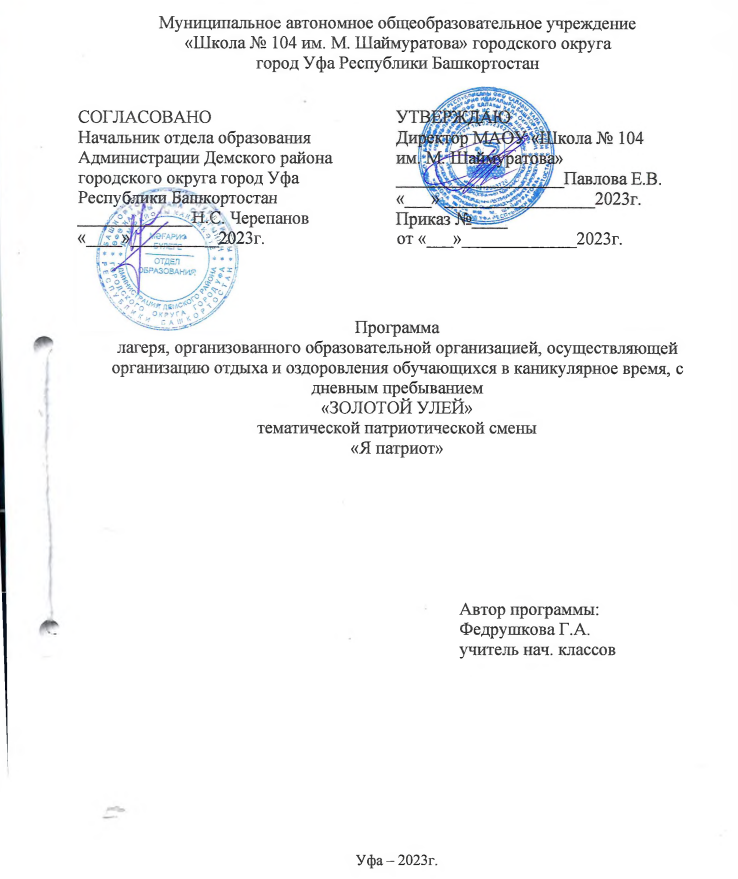 Паспорт программыПояснительная записка.В настоящее время общество осознало необходимость осуществления культурных целей образования, ориентированных на личность и ее саморазвитие в конкретных педагогических системах, в том числе летних оздоровительных лагерях. Летние каникулы составляют значительную часть годового объема свободного времени школьников, но далеко не все родители могут предоставить своему ребенку полноценный, правильно организованный отдых. Школьный лагерь – это, прежде всего отдых ребёнка после напряжённого учебного года, общение со сверстниками, оздоровление, а также развитие и реализация творческих способностей. Программа направлена на нравственно-патриотическое воспитание детей. Содержание деятельности лагеря направлено на формирования личности гражданина и патриота России с присущими ему ценностями, взглядами, ориентациями, установками, мотивами деятельности и поведения. Программа универсальна, так как может использоваться для работы с детьми из различных социальных групп, разного возраста, уровня развития и состояния здоровья. Основная идея программы «Я патриот» - представление возможностей для раскрытия творческих способностей ребенка, создание условий для самореализации потенциала детей и подростков в результате общественно полезной деятельности. Программа ориентирована на работу в разновозрастном детском коллективе и представляет собой работу в одну смены. Данная программа по своей направленности является профильной и включает в себя как практико-ориентированную деятельность, экскурсионную, просветительскую, объединяет различные направления оздоровления, отдыха и воспитания детей в условиях оздоровительного лагеря. Основной состав лагеря – это учащиеся МАОУ «Школа № 104 им. М. Шаймуратова». При комплектовании особое внимание уделяется детям из малообеспеченных, неполных семей, а также детям участников СВО, находящимся в трудной жизненной ситуации. По продолжительности программа является краткосрочной, т.е. реализуется в течение лагерной смены. В лагере будут объединены 4 отряда по 22-23 человек.Концепция программы«Только тот, кто любит, ценит и уважает накопленное и сохранённое предшествующим поколением, может любить Родину, узнать её, стать подлинным патриотом». С. МихалковНравственно-патриотическое воспитание в современных условиях – это целенаправленный, нравственно обусловленный процесс подготовки подрастающего поколения к функционированию и взаимодействию в условиях демократического общества, к инициативному труду, участию в управлении социально ценными делами, к реализации прав и обязанностей, а также укрепления ответственности за свой политический, нравственный и правовой выбор, за максимальное развитие своих способностей в целях достижения жизненного успеха. Нравственно-патриотическое воспитание способствует становлению и развитию личности, обладающей качествами гражданина и патриота своей страны. Многие мыслители и педагоги прошлого, раскрывая роль патриотизма в процессе личностного становления человека, указывали на его многостороннее формирующее влияние. К.Д. Ушинский писал: «Как нет человека без самолюбия, так нет человека без любви к Отечеству, и эта любовь даёт воспитанию верный ключ к сердцу человека». Изучение отеческого наследия воспитывает уважение, гордость за землю, на которой живёшь. Конечно, нужно с уважением относиться к людям всех национальностей, но человек, живущий в России, обязан знать её культуру и историю. Данная программа делает акцент на изучение истории народа, его культуры, для того чтобы что в дальнейшем человек с уважением и интересом относился к культурным традициям других народов. Основная идея программы – направлена на формирование личности гражданина и патриота России с присущими ему ценностями, взглядами, ориентациями, установками, и профилактику девиантного поведения, преодоление отсутствия ценностных ориентаций через игровую модель (сюжетно-ролевая игра). Сюжетно-ролевая игра является наиболее оптимальным средством организации досуга детей в летнем лагере. Именно в игре можно примерить на себя разные социальные роли. Эта форма учит и развивает ребенка незаметно для него самого. Игра раскрывает творческий потенциал ребенка, развивает интеллектуальные, творческие и физические способности, корректирует навыки межличностного общения. В программе осуществляется целостный подход к развитию национального самосознания ребенка, начиная с его знакомства с бытом народа и заканчивая приобщением к народным искусствам и ремеслам. Реализация программы основана, прежде всего, на развитии детского творчества. Еще одним компонентом, лежащим в основании программы, является сотворчество детей и педагогов. Большое значение в программе придается социализации детей, включению их в социально значимые отношения. В дальнейшем, приобретенные в течение лагерной смены полученные знания, дети эффективно перенесут в повседневную жизнь, достигая определенных успехов. Цель программыЦелью программы является создание благоприятных условий для укрепления здоровья и организации досуга учащихся во время летних каникул, пропаганда нравственных ценностей, идей патриотизма и гражданственности у подрастающего поколения, повышение эффективности управления процессами становления гражданского сознания у детейЗадачи программы 1. Оздоровление детей путём эффективной спортивно-массовой работы, соблюдения санитарно-гигиенических норм, правильного питания. 2. Создать благоприятные условия для укрепления здоровья и организации досуга учащихся во время летних каникул 3. Повышение показателей оздоровления детей 4. Создание эффективной системы патриотического и нравственного воспитания в условиях профильной смены. 5. Рост гражданско-патриотической сознательности и активности детей в условиях реализации гражданских прав и свобод 6. Повышение качества и многообразия мероприятий нравственно-патриотической направленности 7. Создание благоприятные условия для всестороннего развития и самореализации детей.Принципы, используемые при планировании и проведении лагерной смены Безусловная безопасность всех мероприятий Учет особенностей каждой личности Возможность проявления способностей во всех областях досуговой и творческой деятельности всеми участниками лагеря Распределение эмоциональной и физической нагрузки в течение каждого дня Четкое распределение обязанностей и времени между всеми участниками лагеря Моделирование и создание ситуации успеха при общении разных категорий детей и взрослых Ежедневная рефлексия с возможностью для каждого участника лагеря высказать свое мнение о прошедшем дне.Содержание программыБлок патриотическийЦель: формирование гармоничной личности, обладающей качествами гражданина-патриота, совей Родины.Экскурсии в музей;Беседа «Символика Российской Федерации и Республики Башкортостан»;Дискуссия «Природа моего края»Спортивно-развлекательная программа с элементами ориентирования на местности «Следопыты-пчелки»;Конкурс рисунков «Чтобы не было войны!»«Армейские забавы» конкурсно-развлекательная программаСмотр кинофильмов посвященных 78- летию Победы в ВОВИнформационная страничка о городах- герояхУстный журнал «Из истории тимуровского движения»Блок художественно-эстетическийЦель: воспитание и развитие художественного вкуса воспитанников, его интеллектуальной и эмоциональной сферы, творческого потенциала, способности оценивать окружающий мир по законам красоты;Задачи: организация предметно-развивающей среды в художественно-творческой деятельности;развитие продуктивной деятельности и творческого потенциала детей (рисование, лепка, аппликация, художественный труд);использование нетрадиционных, интегрированных форм занятий;приобщение к традициям родного края;привлечение родителей и детей к народному творчеству и совместной деятельности по художественно-эстетическому воспитанию.конкурсные программы;творческие конкурсы;концерты, «Минута славы», творческие игры;праздники.Блок физкультурно-оздоровительныйЦель: сохранение и укрепление здоровья детей.Задачи: осуществлять соблюдение режима и правил техники безопасности.Включает в себя использование современных методов оздоровления и средств массовой физической культуры, соблюдение режима дня и необходимого объема двигательных упражнений, витаминизацию детей. Для оздоровления детей широко применяются методы оздоровления и лечебная физкультура. Используются природные факторы: чистый воздух, лес, река. Основополагающими идеями в работе с детьми в пришкольном лагере является сохранение и укрепление здоровья детей, поэтому в профиль включены следующие мероприятия:Ежедневная утренняя гимнастика различной тематики;Спортивные игры;Эстафеты и соревнования;Спортивные праздники;Ежедневный осмотр детей медицинским работником;Принятие солнечных и воздушных ванн (в течение всего времени пребывания в лагере в светлое время суток)Организация здорового питания детей;Организация спортивно-массовых мероприятий;Подвижные спортивные игры.Блок эколого-биологическийЦель:расширить знания обучающихся об окружающей живой природе, способствовать формированию бережного отношения к ней, способствовать оздоровлению и физическому совершенствованию ребят. Задачи:увеличение количества школьников, охваченных организованными формами отдыха и занятости;организация отдыха и занятости детей социально незащищенных категорий;воспитание чувства сопричастности и ответственности за происходящие в природе изменения;воспитание чувства прекрасного и бережного отношения к природе, собственному здоровью и благополучию окружающих людей;приобщение к здоровому образу жизни, отказ от вредных привычек;обогащение духовной культуры, приобщение к прекрасному;выявление учащихся, склонных к исследовательской деятельности в области экологии;Мероприятия:Акции: ««Цветник – дело общее!», «Сколько добрых дел вокруг».Экологические субботники «Мусору – бой!»Трудовые десанты «Школьный двор – моя забота», «Чистая планета», «Сделаем улицы чище».Работа на пришкольном участке.Культурно –досуговая деятельностьВикторины: «Знаешь ли ты свой край?», «Удивительное рядом».Просмотр к/ф.Конкурс стихов и сочинений о цветах луга.Конкурс рисунков «Они не должны исчезнуть!»Конкурс плакатов «Защитим братьев меньших».ЭТАПЫ РЕАЛИЗАЦИИ ПРОГРАММЫ1.Подготовительный этапЭтот этап характеризуется тем, что за 2 месяца до открытия пришкольного оздоровительного лагеря начинается подготовка. Деятельностью этого этапа является:Проведение совещаний при директоре и заместителе директора по воспитательной работе по подготовке школы к сезону;Разработка программы пришкольного летнего оздоровительного лагеря с дневным пребыванием детей и подростков «Я патриот»Подготовка методического материала для работников лагеря;Отбор кадров для работы в пришкольном летнем оздоровительном лагере;Составление необходимой документации для деятельности лагеря (план-сетка, положение, должностные обязанности, инструкции и т.д.)2.Организационный этап Этот период короткий по качеству дней, всего лишь 2-3 дня.Основной деятельностью этого этапа является:Встреча детей, проведение диагностики по выявлению лидерских, организаторских и творческих способностей;Запуск программы;Формирование органов самоуправления;Знакомство с правилами жизнедеятельности лагеря.Ульи находятся в стартовой зоне. Идет организационная работа по созданию службы спасения, радио, стенгазеты. Основной этап смены.Основной деятельностью этого этапа является:Организация жизнедеятельности лагеря;Проведение входящей диагностики детей;Знакомство, и запуск программы «Я патриот»;Формирование отрядов и оформление отрядных мест;Знакомство с правилами жизнедеятельности лагеря;Вовлечение участников программы в игру. Оформление стенда.Заключительный этап смены.Основной идеей этого этапа является:Подведение итогов сменыВыработка перспектив деятельности организацииАнализпредложений по деятельности летнего  лагеря в будущем, внесенных детьми, родителями, педагогами; подводятся итоги смены, определяется Улей-лидер.Механизм реализации программыУчитывая возрастные особенности младшего и среднего школьного возраста, воспитание творчески активной личности будет проходить через сюжетно-ролевую игру, как ведущий этап тип деятельности.Сюжетно-ролевая игра представляет собой исполнение детьми какого-либо сюжета. Сценарий игры служит лишь канвой для импровизации. Эти игры проходят без зрителей, все-участники! Ценность сюжетно-ролевой игры определяется тем, насколько в ребенке она развивает такие качества как: настойчивость, смелость, умение ориентироваться в сложной ситуации, умение действовать в интересах коллектива. Сообща добиваться победы, не разрушая позитивного отношения к действительности.Сюжетно-ролевая игра «Золотой улей» — это реальная жизнь в предлагаемых обстоятельствах. В такой игре создается ситуация выбора, ведь ребенок не только направление своего участия в игре, но и способ достижения цели.Игра предполагает:- большую двигательную активность;- разнообразие видов деятельности;- признание и позитивную оценку в среде сверстников и взрослых;- релаксационные занятия.Игровая легендаРебята и педагоги в течение всего сезона жителями «золотого улья». Каждый ребенок является новичком – пчелкой; отряды – ульями. Подготовиться ульямдвигаться вперед помогают: мамы-пчелы (воспитатели). Игра развивается в течение 21 дня.Методическое сопровождение программыДля эффективной работы в лагере активно используется:Методика КТДВ сфере воспитания коллективно-трудовая деятельность и коллективно-творческие дела уже на протяжении десятилетий занимают свое особое место. Эта методика, технология, прекрасно учитывающая психологию подросткового и юношеского возраста, действительно, способна творить чудеса. У каждого, кто участвует в них, пробуждается творческий потенциал, возникают самые добрые чувства к своим товарищам, возникает потребность преобразить свою школу, сделать ее красивее.Дело – это событие, любые какие-либо действия, которые несут в себе заботу об окружающих людях, о коллективе, друг о друге.Коллективное дело – событие (набор действий), осуществляемых посредством совместных усилий всех членов коллектива – воспитанников и воспитателей.Коллективно-творческое дело (КТД) событие, либо набор действий, предполагающий непрерывный поиск лучших решений, жизненно-важных задачи задумывается, планируется и реализуется и оценивается сообща.Виды КТД:Организаторские дела (метод взаимодействия)Общественно-политические дела (беседы, лекции и др.)Познавательные дела (познавательные игры: ребенок должен узнать как можно больше об окружающем мире)Трудовые дела (способствовать развитию трудовых навыков)Художественные дела (творчество: рисование, оформление)Спортивные дела (зарядки, Веселые старты, комический футбол и др.)Методика самоуправленияРазвитие самоуправления в коллективе детей играет важнейшую роль. С одной стороны, этот процесс обеспечивает их включенность в решение значимых проблем, с другой - формирует социальную активность, способствует развитию лидерства.Новый подход к пониманию сущность развития самоуправления предполагает создание условий для освоения детьми комплекса новых социальных ролей. Это обеспечивается включением их в решение сложных проблем взаимоотношений, складывающихся во временном детском объединении. Через свое участие в решении этих проблем подростки вырабатывают у себя качества, необходимые для преодоления сложностей социальной жизни. От отношения детей к целям совместной деятельности зависит их участие в решение управленческих проблем.Детское самоуправление – форма организации жизнедеятельности коллектива, обеспечивающая развитие у подростков самостоятельности в принятии и реализации решения для достижения групповых целей.Самоуправление развивается тогда, когда дети отказываются в ситуации выбора решения поставленной проблемы. Именно принятие решения является ключевым для формирования мотива группового действия. Самоуправление в лагере развивается практически во всех видах деятельности временно детского коллектива.Психолого-педагогическое сопровождение смены.Это процесс оказания своевременной педагогической и психологической помощи нуждающимся в ней детям и система корректирующих воздействий на основе отслеживания изменений в процессе развития личности ребенка.Компоненты психолого-педагогического сопровождения:Диагностический;Консультационный;Прогностический;Практический.Функции психолого-педагогического сопровождения ребенка в условиях лагеря:Воспитательная – восстановление положительных качеств, позволяющих ребенку комфортно чувствовать себя в окружающей среде;Компенсаторная – формирование у ребенка стремления компенсировать имеющиеся недостатки усилением приложения сил в том виде деятельности, который он любит и в котором он может добиться успеха, реализовать свои возможности, способности в самоутверждении.Стимулирующая – направлена на активацию положительной социально-полезной, предметно- практической деятельности ребенка;Корректирующая – связана с исправление отрицательных качеств в личности и предполагает применение разнообразных методов и методик, направленных на корректировку мотивационно-ценностных ориентаций и установок в общении и поведении.Организация кружковой деятельностиВажным направлением воспитательной работы в лагере является кружковая деятельность, объединяющая детей по интересам в малые группы. Организация кружковой деятельности лагеря носит вариативный характер, то есть в каждой смене работают постоянные кружки, для функционирования которых имеется обеспеченность педагогическими кадрами.В лагере будут функционировать кружки: «Спортивный»,« Волшебная кисточка», «Музыкальная шкатулка».Цель: расширение кругозора, развитие познавательных интересов и творческих способностей детей.Включает в себя развитие детей средствами совместного творчества, в процессе которого идет закрепление норм поведения и правил этикета, знакомство с новыми предметами и явлениями, воспитание бережного отношения к природе, любви к труду. Создаются условия для реализации собственных интересов детей в наиболее целесообразном применении.Организация кружковой деятельности в лагере включает ряд этапов:Изучение интересов детей;Презентация кружков на линейке в начале смены;Ознакомление детей с режимом работы кружков;Самоопределение детей и запись их в кружки;Деятельность ребят в кружках;Текущее отражение результатов деятельности детей;Поведение итогов работы кружков в конце смены.Условия реализации программыНормативно-правовые условияЗакон «Об образовании РФ»;Конвенция о правах ребенка, ООН, 1991г.;Устав МАОУ «Школа № 104 им. М. Шаймуратова»Положение о лагере дневного пребывания;Правила внутреннего распорядка лагеря дневного пребывания;Правила по технике безопасности, пожарной безопасности;Рекомендации по профилактике детского травматизма, предупреждению несчастных случаев с детьми в школьном оздоровительном лагере;Инструкции по организации и проведению экскурсий;Приказы Управления образования;Должностные инструкции работников;Заявления от родителей;План работыАкт приемки лагеря.Материально-технические условия предусматривают:Финансирование за счет средств местного бюджета;Большой спортивный зал;Малый спортивный зал;Школьная библиотека;Игровая площадка;Спортивная площадка;Кабинеты;ТСО;Художественные средства, игры настольные и др.;Хозяйственный инвентарь;Аудиотека, фонограммы;Канцелярские принадлежностиКомпьютер с входом в Интернет, принтер, ксерокс, мультимедийный проектор.Кадровые условия.В соответствии со штатным расписанием в реализации программы участвуют:Координаторы смены:Начальник лагеряПедагог-организаторРуководитель физической культуры Руководителитворческих мастерскихКураторы отрядов:Воспитатели отрядов (из числа педагогов школы)Медицинский работник: 1 человекТехнический персонал: 1 человекПедагогические условия:Соответствие направления и формирование работы целям и задачам лагерной смены, создание условий для индивидуального развития личности ребенка через участие общелагерных мероприятий в дополнительном образовании по интересам;Отбор педагогических приемов и средств с учетом возрастных особенностей детей;Обеспечение единства и взаимосвязи управления самоуправления;Единство педагогических требований во взаимоотношениях с детьми.Методические условия предусматривают:Наличие необходимой документации, программы, плана;Проведение инструктивно-методических сборов с педагогами до начала лагерной смены;Коллективные творческие дела;Творческие мастерские;Индивидуальная работа;Тренинги;Деловые и ролевые игры;Самоуправление в отряде и в лагере.В течение смены ведется ежедневная самооценка участников смены относительно эмоционального личного состояния, уровня развития коллектива; педагогическим коллективом проводится ежедневная диагностика эмоционального состояния участников смены, в течение смены проводится социометрия, наблюдение за приоритетными видами деятельности участников, ведутся рабочие педагогические дневники.Ожидаемые результатыВ ходе реализации данного программы «Я патриот» с патриотической направленностью будет реализовано:Вовлечение всех детей в спортивные и творческие дела лагеря, что поможет развить лидерские и организаторские способности детей.Создание базы данных игр различной направленности для использования их в воспитательном процессе.Осознание бережного отношения к своему здоровью и окружающей среде, получение навыков здорового образа жизни.Повышение интеллектуального уровня учащихся.Укрепление связи школы с семьёй, учреждениями дополнительного образования, учреждениями культуры и др.Углубление знаний воспитанников лагеря об истории различных стран, привитие интереса к изучению культурных традиций и событий народов мира.В результате реализации программы ожидается:в гражданско-патриотической сфере: формирование чувства патриотизма, любви к родному городу и родной стране; в историко-краеведческой: осознание ответственности за судьбу страны, формирование гордости за сопричастность к деяниям предыдущих поколений;в культурно-просветительской: популяризация историко-культурного наследия;в нравственно-эстетической: осознание обучающимися высших ценностей, идеалов, ориентиров, способность руководствоваться ими в практической деятельности;в физкультурно-оздоровительной: создание мотивации на активную жизненную позицию в формировании здорового образа жизни и получение конкретного результата своей деятельности.Список литературыКонституция РФ;Закон РФ «Об образовании»;Закон РФ «Об основных гарантиях прав ребенка в РФ», с изменениями от 2019г.Г.Г. Кругликова, Г.Р. Линкер, Теория и методика организации летнего отдыха детей и подростков, Издательство НГГУ 2011г.Методические рекомендации по организации отдыха детей в лагерях дневного пребывания и специализируемых (профильных) лагерях, организуемых образовательными учреждениями,https://pandia.ru/text/77/166/14407.phpРежим днялагеря дневного пребывания «Золотой улей»08:30 – 08:45 – Сбор детей, зарядка¸ утренняя линейка (план работы на день)08:45 – 09:15 – Завтрак09:30 – 10:30 – «Твори! Выдумывай! Пробуй!»  (работа отрядов по плану, посещение спортзала, спортивные мероприятия.)10:30 – 12:30 – Посещение ДДЮТ «Орион»а, ДЭБЦ «Росток», «Музея 112-й Башкирской кавалерийской дивизии";12:45 – 13:15 – Обед13:30 – 14:10 – Кружковая работа 14:10 – 14:30 – Занятие по интересам (рисование, лепка, настольные и подвижные игры)14:30 – Рефлексия. Уход детей домой.Наименование проводящей организации (полное), ведомственная принадлежность, форма собственностиМуниципальное автономноеобразовательное учреждение «Школа № 104 им. М. Шаймуратова» городского округа город Уфа Республики БашкортостанПолное название программы (программа, комплексная программа, круглогодичная программа и т.д.)Программа  лагеря, организованного образовательной организацией, осуществляющей организацию отдыха и оздоровления обучающихся в каникулярное время, с дневным пребыванием «ЗОЛОТОЙ УЛЕЙ» тематической патриотической смены«Я патриот»Тип лагеряЛагерь с дневным пребыванием, организованный образовательной организацией, осуществляющей организацию отдыха и оздоровления обучающихся в каникулярное времяЦелевая группа (возраст, социальный статус, география участников)Обучающиеся МАОУ «Школа № 104 им. М. Шаймуратова»;Возраст 6,6 – 14летЦель программыУкрепление физического, психического и эмоционального здоровья детей, воспитание лучших черт гражданина и патриота России. Создать благоприятные условия для укрепления здоровья и организации досуга учащихся во время летних каникул, развития творческого и интеллектуального потенциала личности, ее индивидуальных способностей, творческой активности с учетом собственных интересов, наклонностей и возможностей, развитие личности ребенка, укрепление физического, психического и эмоционального здоровья детей.Задачи программыОздоровление детей путём эффективной спортивно-массовой работы, соблюдения санитарно-гигиенических норм, правильного питания.Создать благоприятные условия для укрепления здоровья и организации досуга учащихся во время летних каникул3. Повышение показателей оздоровления детей4. Создание эффективной системы патриотического и нравственного воспитания в условиях профильной смены.5. Рост гражданско-патриотической сознательности и активности детей в условиях реализации гражданских прав и свобод 6. Повышение качества и многообразия мероприятий нравственно-патриотической направленности7.Создание благоприятные условия для всестороннего развития и самореализации детей.Срок реализации программы1. Базовый этап (1 мая 2023 года по 31 мая 2023 года)2. Конструктивный этап (реализация содержания программы) включает в себя 4 периода:подготовительный период (1-2 дня до начала открытия)организационный период(1-3 день) основной период(4-18 день) заключительный период(19-21 день) 3. Обобщающий этап (анализ результатов)4. Этап последействияКоличество смен1Продолжительность смены21 деньДата проведения1 – 21 июня 2023г.Количество детей в смене90Количество детей в отряде22,23Направление деятельности, специфика содержания программы (специализация программы)Организация отдыха осуществляется по патриотическому профилюОбеспеченность объектами для занятий по дополнительному образованиюОборудованные классы на 30 посадочных мест, рекреации Обеспеченность физкультурно-оздоровительной базой (краткая характеристика объектов)Малый спортзал, большой спортзал,кабинет ритмики Обеспеченность объектами досугового назначения Актовый зал на 130 посадочных мест Наличие и краткая характеристика водного объекта-Автор программыФедрушкова Г.А. учитель начальных классов.Адрес, телефонг.Уфа, Таллинская 25, 8 (347) 287-10-41, 287-10-42Условия участия в проекте1.Нормативно-правовые условия2.Материально-технические условия3.Кадровые условия.Официальный язык программырусскийОжидаемые результаты1. Общее оздоровление воспитанников, укрепление их здоровья.2. Укрепление физических и психологических сил детей и подростков, развитие лидерских и организаторских качеств, приобретение новых знаний, развитие творческих способностей, детской самостоятельности и самодеятельности. 3. Получение участниками смены умений и навыков индивидуальной и коллективной и творческой активности.4. Улучшение психологического микроклимата в едином образовательном пространстве школы, укрепление здоровья школьников. 5. Личностный рост участников смены.План работы лагеря дневного пребывания «Золотой улей»План работы лагеря дневного пребывания «Золотой улей»ДеньМероприятия1июня«Международный день защиты детей»» Открытие лагеряТоржественное поднятие флага, прослушивание гимнаРФ, РБПраздник в паркеРазучивание названия и речевкилагеря Отрядные огонькиВводный инструктажИнструктаж по правилам поведения учащихся на дорогах и на транспорте2 июня«День танца»Прослушивание гимнаРФ, РБИнформационная страничка «Город –герой Москва»Игры на знакомство, на сплочение отряда, оформление отрядных уголковИнструктаж по правилам поведения при пожареСмотр Концерт Ф.Гаскаровав ДДЮТ «Орион»Викторина «Я люблю тебя Россия…»3 июня«День друзей»Прослушивание гимна РФ, РБ Развлекательная программа «Мир твоих увлечений»Подвижные игры на свежем воздухеИгра по станциям «Про друзей и о друзьях»4 июня«День школы»Прослушивание гимна РФ, РББеседа «Моя многонациональная школа» (урок – толерантности)Акция «Доброе дело школе»Экскурсия по достопримечательностям Дёмского района5 июня«День экологии»Торжественное поднятие флага, прослушивание гимна РФ, РБИнформационная страничка «Город –герой Ленинград»Викторины: «Знаешь ли ты свой край?», «Удивительное рядом»Конкурс рисунков «Они не должны исчезнуть!»Спортивные игры на свежем воздухе6 июня «Деньрусского языка»Прослушивание гимна РФ, РБ;Конкурсно-развлекательная программа «Все сказки в гости к нам» по мотивам сказок А.С.ПушкинаУстный журнал «По страницам дневника Тани Савичевой»Экскурсия в школьную библиотекуАктивные игры на свежем воздухе7 июня«День семьи»Прослушивание гимна РФ, РБИнформационная страничка «Город –герой Волгоград»Беседа «О чём расскажет семейный альбом»Беседа«Семейные ценности»Посещение музея 112-й баш. кав.девизии 8 июня«Герой нашего времени».Прослушивание гимна РФ, РБСмотр кинофильмов посвященных 78- летию Победы в ВОВРазучивание дворовых игрБеседа о героях нашего времени 9 июня«День истории»Прослушивание гимна РФ, РБИсторический час «То академик, то герой,то мореплаватель, то плотник» - к 351-летию Петра I, День города Уфы.Игра-соревнование «Морской бой»Конкурс рисунков «Я рисую на асфальте»10 июня «День театра»Прослушивание гимна РФ, РБПодвижные игры на воздухеМастер класс «Изготовление маски»Смотр представления театра «Маскарад» 11 июня«День любимого района»Прослушивание гимна РФ, РБВикторина «Азбука любимой Дёмы»Экскурсия по району.12 июня«День России»Прослушивание гимна РФ, РБВесёлые старты «Россия вперёд»Конкурс рисунков и поделок «Флаг моей страны»Беседа«Символика Российской Федерации и Республики Башкортостан»13 июня«День мультфильмов»Торжественное поднятие флага, прослушивание гимна РФ, РБ.Информационная страничка «Город –герой Волгоград»Инструктаж по охране труда при поведении прогулок, туристических походов, экскурсий.Смотр мультфильма в ДДЮТ «Орион»14 июня«День ПДД»Прослушивание гимна РФ, РБКонкурс отрядных газет по ПДДИнструктаж по ПДДЭкскурсия в Ботанический сад и Лимонарий15 июня«День башкирской культуры и духовного наследия»Прослушивание гимна РФ, РББеседа о жизни башкир, их обычаях и традициях Конкурс рисунков башкирского орнаментаИнструктаж на тему: «Безопасность детей при проведении спортивных мероприятий».Проведение праздника «Сабантуй»16 июня«День спорта»Прослушивание гимна РФ, РБ;Инструктаж по охране труда при проведении спортивных соревнованийФестиваль подвижных игрСпортивное мероприятие «Сильные! Ловкие! Смелые!»Мастер- класс в ДДЮТ «Орион»17 июня«День улыбок»Прослушивание гимна РФ, РБИгра «Звездный час»Конкурс рисунков «От улыбки станет всем светлейПодвижные игры на свежем воздухе18 июня«День счастья»Прослушивание гимна РФ, РБКонцертная программа «Мой цветок счастья»Игровая программа «С чего начинается детство?»Изготовление подарка другу19 июня«День педагога и наставника»Торжественное поднятие флага, прослушивание гимна РФ, РБ.Беседа об учителях, наставникахКонкурс стихов и сочиненийЭкологический субботник на территории школы «Мусору – бой!»Смотр представления «Улыбка клоуна»20 июня «День талантов»Прослушивание гимна РФ, РБУстный журнал «Из истории тимуровского движения»Смотр представления «Улыбка клоуна»Концерт «Наши звезды»21 июня«День памяти и скорби»Прослушивание гимна РФ, РБ;Зажжение памятной свечи Конкурс плакатов «Чтобы не было войны!Праздник закрытия лагерной смены